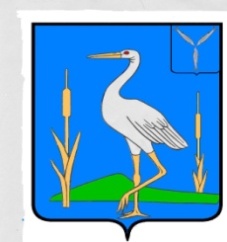 СОВЕТБОЛЬШЕКАРАЙСКОГО МУНИЦИПАЛЬНОГО ОБРАЗОВАНИЯ РОМАНОВСКОГО  МУНИЦИПАЛЬНОГО РАЙОНА  САРАТОВСКОЙ ОБЛАСТИРЕШЕНИЕот 30.03.2022 года                       №139                   с. Большой КарайО внесении изменений в решение Совета Большекарайского муниципального образования от 11.11.2021 №121 «О создании муниципального дорожного фонда Большекарайского муниципального образования Романовскогомуниципального района Саратовской областиНа основании протеста прокуратуры Романовского района Саратовской области от 15 марта 2022 г. № 50-2022, в  соответствии со статьей 179.4  Бюджетного  кодекса  Российской Федерации, Федеральным законом от 06.10.2003 № 131-ФЗ «Об общих принципах организации местного самоуправления в Российской Федерации», Федеральным законом от 08.11.2007 №257-ФЗ «Об автомобильных  дорогах и о дорожной деятельности в Российской Федерации и о внесении измененийв отдельные законодательные акты Российской Федерации», Законом Саратовской области от 30 сентября 2014 года №108-ЗСО «О вопросах местного значения сельских поселений Саратовской области» и на основании Устава Большекарайского муниципального образования Романовского муниципального района Саратовской области РЕШИЛ:1. Внести в приложение к решению Совета Большекарайского муниципального образования №121 от 11.11.2021 г. следующие изменения:-  в п.1.1 Положения о муниципальном дорожном фонде слово «в границах»  исключить.2. Настоящее решение подлежит обнародованию в информационном сборнике   "Большекарайский вестник " и размещению на официальном сайте Большекарайского муниципального образования www. bkaray.ru3. Настоящее решение вступает в силу со дня его официального опубликования и распространяется на правоотношения, возникшие с 01 января 2022 года.Глава Большекарайскогомуниципального образования                                 Н.В. Соловьева